                                                                 УТВЕРЖДАЮ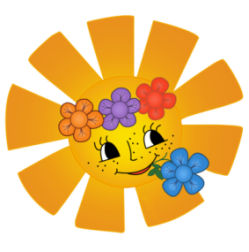                                                         Директор МБОУ СОШ № 18                                                          ____________Л.М. Галоян                                                                                                                               01.04.2020 годЗаместитель директора по ВР                                             О.А. Даутова                                                                                                                                           №Наименование мероприятияСрокиКатегория присутствующихОтветствен  - ныеПримечание1.Совещание при директоре, заместителей директора по УВР  и заместителя директора по ВРОдин раз в неделюКлассные руководителиАдминис -трация школыВидеокон -ференция2.Обсуждение вопросов повестки штаба воспитательной работы:I. 1.О выполнении решений предыдущего заседания Штаба воспитательной работы.2.Межведомственное взаимодействие школы со службами  системы профилактики.II 1.О выполнении решений предыдущего заседания Штаба воспитательной работы.2. Занятость учащихся, состоящих на различных учётах в период летних каникул.3. О спортивно  -  оздоровительной работе в школе.4. Анализ работы Штаба воспитательной работы за 2019 -2020 учебный год.5.Планирование работы Штаба воспитательной работы на 2020 - 2021 учебный год29.04.202013.05.2020Специалисты ШВРЗаместитель директора по ВР Даутова О.А.В телефонном режиме, ватцап.3.МО классных руководителей. «Значение нравственного воспитания в системе формирования личности. Интернет. Территория безопасности» МайКлассные руководи –тели 1-11 классовДаутова О.А.Руководитель МО классных руководите  -лей 5-11 классовНарышкина Т.В.Горьковенко Ю. А.Исаенко А.Г.Видео  -конференция4.Решение вопросов по организации учебно – воспитательного процесса с учащимися и родителямиАпрельмайДаутова О. А.Классные руководи - тели 1-11 классовЗаместитель директора по ВР Даутова О.А.В телефонном режиме. Ватцап.5.Организация  и проведение школьных конкурсов АпрельмайДаутова О. А.Классные руководи - тели 1-11 классовЗаместитель директора по ВР Даутова О.А.В телефонном режиме. Ватцап. Инстограм.6.Организация участия педколлектива и учащихся в районных конкурсахАпрельМайДаутова О. А.Классные руководи - тели 1-11 классовЗаместитель директора по ВР Даутова О.А.Письма, приказы УО.В телефонном режиме. Ватцап.№ п\пНаправлениеМероприятияДатаКлассОтветствен -ныеПриме -чание1ПАТРИОТИЗМ И ГРАЖДАНСТВЕННОСТЬ:воспитание гражданственности патриотизма, уважения к правам, свободам и обязанностям человека1. Видеоконкурс поэтической декламации «Стихи Победы» 2.Конкурс рисунка к 75  - летию Победы3.Конкурс фотографий в инстаграм «Бессмертный полк»АпрельМай01.05 -09.051 -11Заместитель директора по ВР Даутова О.А.Классные руководите – лиИнстограм2А) СОЦИАЛЬНАЯ ОТВЕТСТВЕННОСТЬ: воспитание социальной ответственности и компетентностиБ) Работа по реализации К  - З № 15391.Размещение памяток по профилактике правонарушенийАпрельМай1-11Социальный педагог Черкашин С.С.Классные руководите –лиНа сайте школе, инстограм2А) СОЦИАЛЬНАЯ ОТВЕТСТВЕННОСТЬ: воспитание социальной ответственности и компетентностиБ) Работа по реализации К  - З № 15392. Консультации всех участников образовательного процессаАпрельМай1-11Социальный педагог Черкашин С.С.Дистанционно, мобильная связь, WatsApp, эл. почта, видео конференция zoom.2А) СОЦИАЛЬНАЯ ОТВЕТСТВЕННОСТЬ: воспитание социальной ответственности и компетентностиБ) Работа по реализации К  - З № 15392. Консультации всех участников образовательного процессаАпрельМай1-11Социальный педагог Черкашин С.С.Дистанционно, мобильная связь, WatsApp, эл. почта, видео конференция zoom.2А) СОЦИАЛЬНАЯ ОТВЕТСТВЕННОСТЬ: воспитание социальной ответственности и компетентностиБ) Работа по реализации К  - З № 1539Инструктаж по КЗ - № 1539 «О мерах по профилактике безнадзорности и правонарушений несовершеннолетних в Краснодарском крае»АпрельМай1-11Социальный педагог Черкашин С.С.Дистанционно, мобильная связь, WatsApp, эл. почта, видео конференция zoom.3НРАВСТВЕН -НОСТЬ: воспитание нравственных чувств, убеждений, этического сознанияПознаватель -ная деятельность1. Конкурс рисунков «Космические путешествия»13.04. -30.04.01.05 -20.05Апрельмай8-9Классные руководите -лиИнстограм3НРАВСТВЕН -НОСТЬ: воспитание нравственных чувств, убеждений, этического сознанияПознаватель -ная деятельность2.Конкурс видео, фото «Я и моя семья»3. Беседа с учащимися о культуре общения учащихся друг с другом в ватцапе13.04. -30.04.01.05 -20.05Апрельмай1-8Классные руководите -лиИнстограм3НРАВСТВЕН -НОСТЬ: воспитание нравственных чувств, убеждений, этического сознанияПознаватель -ная деятельность2.Конкурс видео, фото «Я и моя семья»3. Беседа с учащимися о культуре общения учащихся друг с другом в ватцапе13.04. -30.04.01.05 -20.05Апрельмай1-11Классные руководите -лиИнстограм4ЗДОРОВЬЕ ИБЕЗОПАСНОСТЬ: воспитание культуры здоровья и безопасного образа жизни1.Конкурс видеороликов по пропаганде ЗОЖ «Спорт! Здоровье! Красота!»13.04 – 20.05. 2020 г1-11Классные руководите- лиИнстограм4ЗДОРОВЬЕ ИБЕЗОПАСНОСТЬ: воспитание культуры здоровья и безопасного образа жизни2.Конкурс, посвященный правилам дорожного движения (конкурс рисунков и сочинений)01.04. – 12.05.1-11Классные руководите- лиИнстограм4ЗДОРОВЬЕ ИБЕЗОПАСНОСТЬ: воспитание культуры здоровья и безопасного образа жизни3.Размещение материалов на сайте школы по информационной безопасности01.04. – 22.05.1-11 классСоциальный педагогСайт школы, Инстограм4ЗДОРОВЬЕ ИБЕЗОПАСНОСТЬ: воспитание культуры здоровья и безопасного образа жизни4.Конкурс видеороликов утренней зарядки «Здоровый человек - здоровая страна»13.04 – 20.05.1-11Классные руководите- лиВидеоролики, фото работы в Инстаграм4ЗДОРОВЬЕ ИБЕЗОПАСНОСТЬ: воспитание культуры здоровья и безопасного образа жизни5. Конкурс рисунков «Информационная безопасность»04.05. – 22.051-11Классные руководите- лиВидеоролики, фото работы в Инстаграм4ЗДОРОВЬЕ ИБЕЗОПАСНОСТЬ: воспитание культуры здоровья и безопасного образа жизни6. Уроки безопасности04.05. – 20.05.8-11Учитель ОБЖ Петренко В.С.Уроки в режиме дистанционного обучения4.ЗДОРОВЬЕ ИБЕЗОПАСНОСТЬ: воспитание культуры здоровья и безопасного образа жизни7.Разработка памяток, буклетов для распространения в дистанционном режимАпрель1-11 классСоциальный педагог, классные руководите -лиДистанционно, мобильная связь, WatsApp, эл. почта, видео конференция zoom5ТРУД: воспитание трудолюбия, сознательного, творческого отношения к образованию, труду и жизни, подготовка к сознательному выбору профессии1.Беседа «Ответственное отношение к учебе»13.04. – 22.051-11Классные руководители, социальный педагог Черкашин С.С.Дистанционно5ТРУД: воспитание трудолюбия, сознательного, творческого отношения к образованию, труду и жизни, подготовка к сознательному выбору профессии2.Разработка памяток, буклетов для распространения в дистанционном режимАпрель1-11 классСоциальный педагог, классные руководите -лиДистанционно, мобильная связь, WatsApp, эл. почта, видео конференция zoom5ТРУД: воспитание трудолюбия, сознательного, творческого отношения к образованию, труду и жизни, подготовка к сознательному выбору профессии3.Выявления детей, не использующих формат дистанционного обучения (выяснение причины и решения проблем)13.04. – 22.051-11 классСоциальный педагог, классные руководите -лиДистанционно, мобильная связь, WatsApp, эл. почта, видео конференция zoom.5ТРУД: воспитание трудолюбия, сознательного, творческого отношения к образованию, труду и жизни, подготовка к сознательному выбору профессии4 . Путешествие в страну профессий (ссылки)Май8-10Классные руководите –лиСайт школы6ЭКОЛОГИЯ: воспитание ценностного отношения к природе, окружающей среде  - экологическое воспитание1.Рефераты «Берегите эти земли, эти воды»04.05  - 20.05.5 -7Учитель географии Нечаева И.М.Классные руководите –лиЭлектрон -ная почта7ПРЕКРАСНОЕ: воспитание ценностного отношения к прекрасному, формирование основ эстетической культуры  -эстетическое воспитание1.Конкурс «Пасха в Кубанской семье»2. Конкурс  «Мое хобби» (фотографии, видео, рисунки, поделки)3. Просмотр в ютуб  -канале спектакли в режиме онлайн:«Царская невеста»;Марко Спада»;«Борис Годунов»;«Щелкунчик».Просмотр спектаклей в мае06.04 -17.0406.04 – 20.0513.04. -30.04.01.0404.04.07.0410.04.май1-11Классные руководите -лиИнстограмютуб  -канал8Ученическое  самоуправление1.Участие в районных и школьных конкурсах01.04 -20.059-11Даутова О.А.Инстограм  9.Мероприятия по антитеррористическому просвещению детей и молодежи1.Памятки по  антитеррористичес - кому просвещению детей и молодежиАпрельМай1-11Социальный педагог Черкашин С.С.Сайт школы, инстограм10.Работа с родителями1.Создание «личного кабинета» социального педагога на сайте школы, через который будет осуществляться взаимодействие с родителями и обучающимисяАпрельМай1-11 классСоциальный педагог Черкашин С.С.Сайт школы10.Работа с родителями2.Лектории для родителей по актуальным вопросам и возникающим затруднениямАпрельмай1-11 классСоциальный педагог, классные руководите -лиДистанционно, мобильная связь, WatsApp, эл. почта, видео конференция zoom.Работа с родителями3.Проведение родительских собраний по теме: «Реализация комплексной программы летнего отдыха и занятости учащихся  «Лето -2020». «Безопасность детей  - наша забота»4.Памятки родителям для их детей по следующим темам:  по антитеррористичес -кой, пожарной безопасности,  о безопасном  пользовании  электроприборами, о безопасном  интернете и безопасном селфи, правилам  поведения в местах массового скопления людей, ПДД, правилам безопасного  поведения  на объектах ж/д транспорта, а также технике безопасности  на воде и  оказанию  первой  доврачебной  помощи пострадавшим  на водных объектах, о  недопустимости  нахождения    на  строительных  площадках,   в    заброшенных   и  не эксплуатированных зданиях и  сооружениях. О проведении инструктажа о запрещении  езды  на авто - и мототранспорте  лиц, не имеющих удостоверений, о запрещении курения  и  распития  спиртных  и энергетических напитков  и о соблюдении  требований Закона КК №1539  - КЗ Май1-11Классные руководите -лиДистационоВатцап